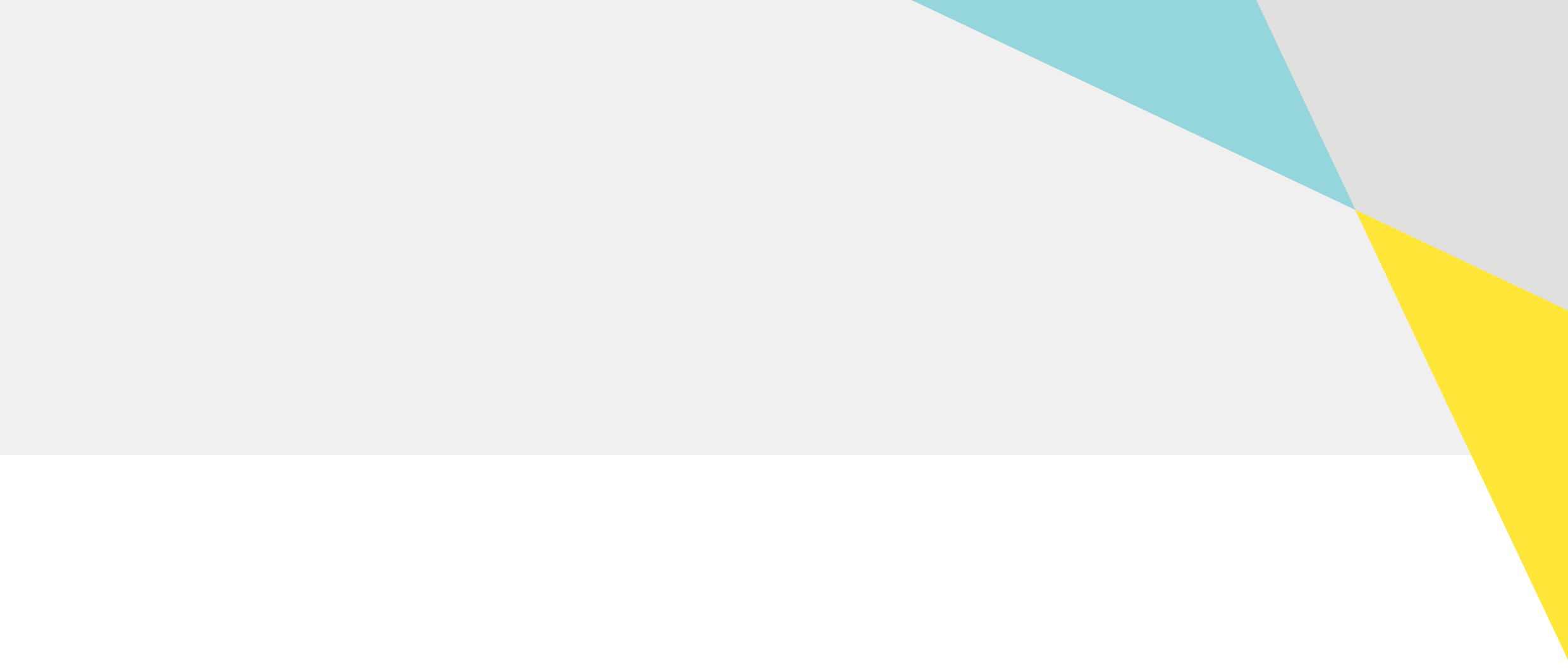 ContentsWhy we need the plan	2What is in the plan	2Inclusive Victoria overview	2Vision	2Systemic reforms	2Pillars and priority areas	2Systemic reform areas	2Commitments over the next four years	2How we will know the plan is working	2More information	2Why we need the planInclusive Victoria: state disability plan 2022–2026 is Victoria’s plan for making things fairer for people with disability. The plan is a key way for making sure the Victorian Government keeps working to make all parts of the community inclusive and accessible everyone.The Disability Act 2006 (Vic) says we must make a new state disability plan every four years. State disability plans list actions that help ensure the Victorian Government follows the United Nations Convention on the Rights of Persons with Disabilities. This new state disability plan also helps us achieve what we want to under Australia’s disability strategy 2021–2031.We developed this plan with help from people with disability, disabled people’s organisations, self advocacy groups, peak bodies and the Victorian Disability Advisory Council.What is in the plan The actions in Inclusive Victoria describe the activities all Victorian Government departments are doing to build a fairer community for everyone.Inclusive Victoria outlines how the government will do this through six areas called systemic reform areas. These areas will help make sure departments work together to reach the goals in this plan.Inclusive Victoria overviewVision An inclusive accessible, and safe Victoria that upholds the rights of people with disability, celebrates our diversity and pride, and expands our opportunities to belong and control our livesSystemic reformsCo-design with people with disabilityAboriginal self-determination Intersectional approaches Accessible communications and universal design Disability confident and inclusive workforces Effective data and outcomesPillars and priority areasSystemic reform areas The systemic reform areas outline work that we will focus on in the plan. These areas will also guide how we deliver all the actions in the plan.Co-design with people with disabilityWe will work more with people with disability when putting together government policies, programs and services. Aboriginal self-determinationWe will work in partnership with Aboriginal communities to make changes and improve the lives of Aboriginal people with disability. We will make sure we listen and that Aboriginal people lead the change they want to see to the system.Intersectional approaches We will focus on how ableism connects with other forms of wider discrimination. We will consider this in all our policies, programs and services.Accessible communication and universal design We will work across government to put in place universal design principles in everything we design and build.We will help government agencies to provide inclusive, accessible and targeted communications for people with disability.Disability confident and inclusive workforces We will make sure public sector workers understand disability and how to deliver inclusive services. This will include making sure everyone understands: the social model of disabilityhow all forms of discrimination connect with each otherhow to work with Aboriginal people in a respectful way.Effective data and outcomes reportingWe will improve the way we collect and use data about people with disability across government. This will make our policies and programs stronger and our reporting better.Commitments over the next four years Inclusive communities Health, housing and wellbeing Fairness and safety Opportunity and pride How we will know the plan is working We will measure the plan’s success based on the impact it has on the lives of people with disability. We will track progress against the outcomes framework first outlined in Absolutely everyone: state disability plan 2017–2020.We will do this through a midway report on our progress against the plan after the first two years. To develop this report we will be asking people to tell us how we are doing through public forums. The report will have an update on progress against the outcomes framework indicators. This will include new indicators and data sources. We will also add actions to the plan after two years. We will produce a final report on the plan at the end of 2026.More information You can read a full copy of the plan on the Inclusive Victoria: state disability plan (2022–2026) webpage <www.vic.gov.au/state-disability-plan>. To find out more email the Office for Disability <ofd@dffh.vic.gov.au> or call 1300 880 043.Inclusive Victoria
State disability plan 2022–2026SummaryInclusive communitiesHealth, housing 
and wellbeingFairness and safetyOpportunity 
and prideChanging attitudesHealthSafety in emergenciesEducationTransportMental healthDisability advocacyEmployment and economic participationDigital inclusionHousingPreventing abuse and neglectCreative industriesAssistance animalsSupporting a high-quality NDISFamily and sexual violenceVoice and leadershipSport and recreationChildren and familiesAccess to the justice systemPride and recognitionParks and tourism[blank]Right to expression of sexuality and gender identity [blank]Priority area Summary of actions1.1 	Changing attitudesWork across government and the wider community to shift attitudes towards people with disability.1.2 	Transport Work with Victorians with disability to create a transport system that is easier to use.1.3 	Digital inclusionFoster a more inclusive digital economy.1.4 	Assistance animalsContinue working with the Commonwealth Government on guiding principles to accredit assistance animals.1.5 	Sport and recreation Ensure all Victorians can take part in sport and other activities that are high-quality, welcoming and suitable.1.6 	Parks and tourism Create more inclusive parks so all Victorians can take part in nature. Continue to support and promote accessible tourism to businesses across Victoria.Key prioritiesSummary of actions2.1 	Health Work with people with disability to ensure they have better access to health care delivered by staff who understand their needs. 2.2 	Mental health Make sure the recommendations from the Royal Commission into Victoria’s Mental Health System are put in place. Work with people with disability to make sure these meet their needs. 2.3 	Housing Work towards making more housing accessible for people with disability. This includes social housing.2.4 	Supporting a high-quality NDISContinue to promote the needs of Victorians with disability on the National Disability Insurance Scheme (NDIS). Work with the Commonwealth Government to build the size and skills of the disability workforce. 2.5 	Children and families Help families with children with disability and parents with disability to improve their health and safety. Help children thrive by supporting the whole family.Key prioritiesSummary of actions3.1 	Safety in emergenciesMake sure the way we prepare, respond and recover from emergencies includes people with disability. 3.2 	Disability advocacyEnsure all Victorians have equal rights and can challenge discrimination. Do this through a strong disability advocacy sector led by and for people with disability.3.3 	Preventing abuse and neglect Develop new Victorian social services rules and standards to ensure all Victorians get better social services.Work with the National Disability Insurance Agency (NDIA) and the Commonwealth Government to find and deal with gaps in how we protect people with disability.Build the skills of the workforce to improve specialist behaviour support. This is a major protection for people with disability who are subject to restrictive practices.Work across the Victorian Government to ensure consistent rights and protections for people living in disability supported accommodation.3.4 	Family and sexual violence Work with people with disability to stop family and sexual violence. Help people understand the causes of violence against people with disability. This includes violence based on gender.Continue to roll out the family and sexual violence reforms. These changes will improve the way the family violence and sexual assault sectors respond. 3.5 	Justice system Work closely with people with disability to make the criminal justice system more accessible, safe and inclusive. This is for all people with disability including children and young people. Support people with cognitive disability to get through the criminal justice process.Work closely with Aboriginal communities to improve outcomes for Aboriginal people with disability in the justice system.Help teach police how to better serve people with disability. 3.6 	Right to expression of sexuality and gender identityWork with people with disability to support their right to fully express their sexuality and gender identity.Key prioritiesSummary of actions4.1 	Education Continue to work with the sector to help children with disability to get a high-quality education. Make inclusive education part of everyday practice in all schools and classrooms. This will help students with disability to take part and succeed. Develop programs and resources to help schools deliver career education to students with disability. Workplace learning activities will also help students with disability to make life decisions. Ensure learners with disability have access to training and job-based education. Do this by improving disability inclusion and access to support. 4.2 	Employment and economic participation Improve job prospects for people with disability. Work with existing Victorian Government programs, networks and Jobs Victoria to achieve this.The public sector benefits from the skills and talents people with disability. Continue to build a diverse Victorian public sector that reflects the community it serves.Support people with disability who have been in the criminal justice system take part in the community. Focus on meaningful economic, educational and social inclusion. 4.3 	Voice and leadershipWork across government and the community to ensure people with disability are in leadership positions.Include young people with disability in government decision making. Increase their chances to take part. Work with the community to better engage people with disability in Victoria’s system of government. 4.4 	Creative industriesImprove access to jobs, help people to take part, and celebrate success in the creative industries for people with disability. 4.5 	Pride and recognition Work with people with disability to promote disability pride. Design inclusive recognition approaches. To receive this document in another format, phone 1300 880 043, using the National Relay Service 13 36 77 if required, or email the Office for Disability <ofd@dffh.vic.gov.au>.Authorised and published by the Victorian Government, 1 Treasury Place, Melbourne.© State of Victoria, Australia, Department of Families, Fairness and Housing, February 2022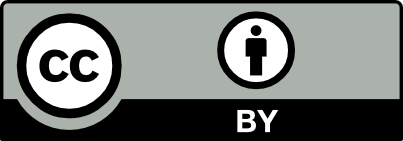 With the exception of any images, photographs or branding (including, but not limited to the Victorian Coat of Arms, the Victorian Government logo or the Department of Families, Fairness and Housing logo), this work, Inclusive Victoria - State disability plan 2022–2026 - summary, is licensed under a Creative Commons Attribution 4.0 licence.The terms and conditions of this licence, including disclaimer of warranties and limitation of liability are available at Creative Commons Attribution 4.0 International Public License <https://creativecommons.org/licenses/by/4.0/>You are free to re-use the work under that licence, on the condition that you credit the State of Victoria, Australia (Department of Families, Fairness and Housing) as the author, indicate if any changes have been made to the work and comply with the other licence terms.In this document, ‘Aboriginal’ refers to both Aboriginal and Torres Strait Islander people. ‘Indigenous’ or ‘Koori/Koorie’ is retained when part of the title of a report, program or quotation.ISBN 978-1-76096-667-6 (online/PDF/Word) Available at Victorian state disability plan website <https://www.statedisabilityplan.vic.gov.au/>.